Maths PlanYear 3 Monday 27th April 202042 + 56 =354 + 87 =367 + 89 =93 - 57 =86 - 39 =676 - 49 =2 X 9 =5 X 0 =10 X 7 =Extra Challenge3X30=4X70=40X60=30X90=70X8=Maths PlanYear 3 Tuesday 28th April 2020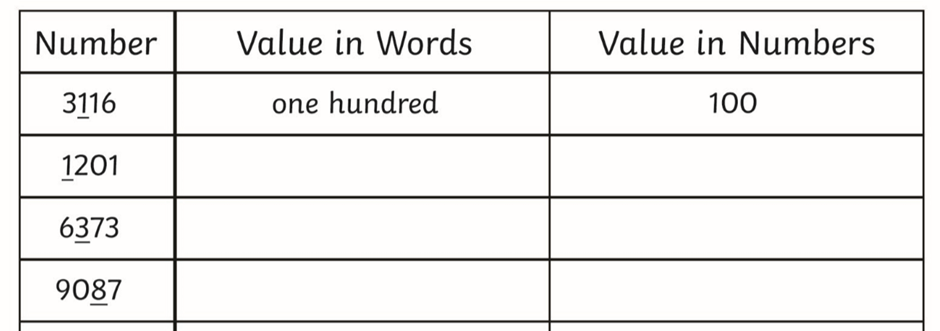 Order the numbers below from smallest to largest.4353, 4352,  4354,  4361,  4349_______, ________, _______, ________, ________.1422,  1427,  1443,  1312,  1323_______, ________, _______, ________, ________.2445,  2345,  2371,  2454,  2317_______, ________, _______, ________, ________.Maths PlanYear 3 Wednesday 29th April 2020 Fractions of amounts using non-unit fractionsRemember…the denominator of the fraction tells us how many equal parts the whole will be divided into. E.g. 1/3 means dividing the whole into 3 equal parts. The numerator tells you how many parts of the whole there are. E.g. 2/3 means dividing the whole into 3 equal parts, then counting the amount in 2 of these parts.More help with this can be found here: https://www.youtube.com/watch?v=-FCj7ED8xxw. The video clearly describes how to find a fraction of an amount.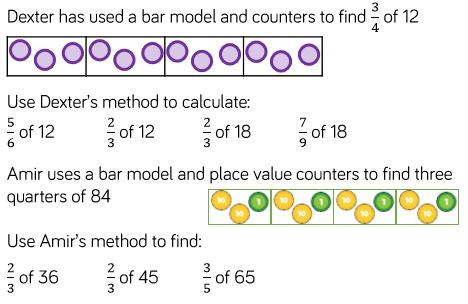 1.2.Maths PlanYear 3 Thursday 30th April 2020Can you find fractions of amounts?Challenge 1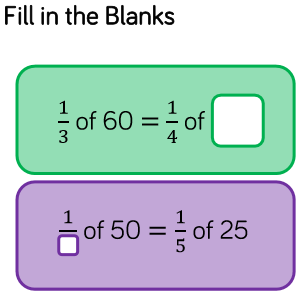 Challenge 2Whitney has 12 chocolates.On Friday, she ate ¼ of her chocolates and gave one to her mum.On Saturday, she ate ½ of her remaining chocolates, and gave one to her brother.On Sunday, she ate 1/3 of her remaining chocolates.How many chocolates does Whitney have left?Challenge 3Ron has £28On Friday, he spent 1/4 of his money.On Saturday, he spent 2/3 of his remaining money and gave £2 to his sister.On Sunday, he spent 1/5 of his remaining money.How much money does Ron have left?What fraction of his original amount is this?Challenge 4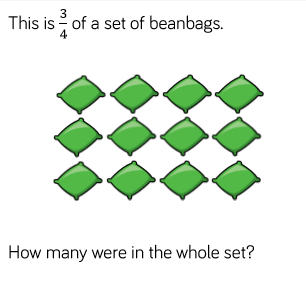 Maths PlanYear 3 Friday 24th April 2020Fractions of amounts gamePractise your knowledge of how to find fractions of amounts by using this game.https://mathsframe.co.uk/en/resources/resource/264/Crystal-crash-fractions-numbersIf you found it tricky last week then choose from 1 - 5. You do not need to play them all.Remember… finding a fraction of an amount is as simple as dividing.For example, finding 1/5 of 35 is the same as 35 ÷ 5…If you did well with the game last week then challenge yourself with games 6-9.Remember….to find a non-unit fraction of an amount (where the numerator is more than 1) then first divide the amount by the denominator then multiply by the numerator. If you want to find 3/7 of 42, then you divide 42 by 7 then multiply by 3. 42 ÷ 7 = 6     then    6 x 3 = 18           so        3/7 of 42 = 18